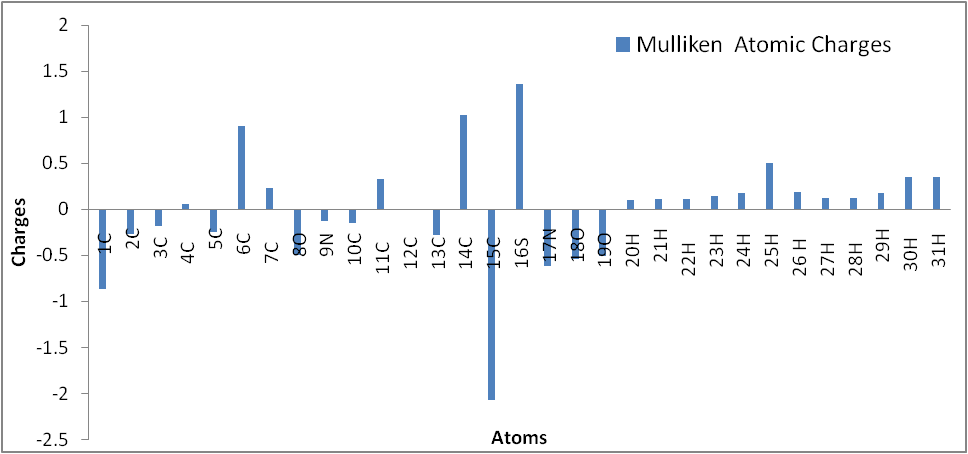 Figure S1 Bar diagram representation of Mulliken atomic charges of sal-snmH 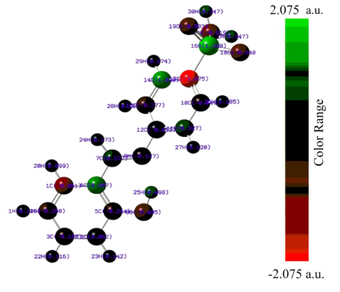 FigureS2 The color range in the scale of positive and negative charge for Mulliken atomic charges of sal-snmH in atomic units (a.u.)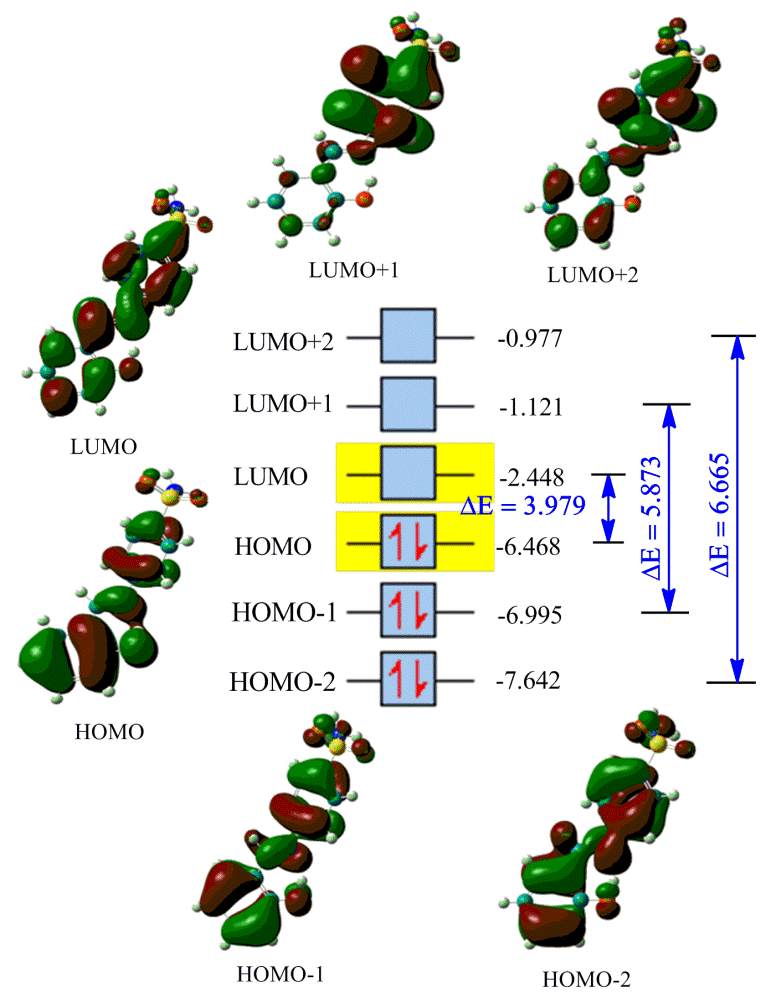 Figure S3 FMOs with energy level three dimensional structures of sal-snmH